КАРАР		                                                        ПОСТАНОВЛЕНИЕ   10 июль 2020 й.   	                 № 18                                     10 июля 2020 г.Об аннулировании сведений об адресах в государственном адресном реестреРуководствуясь Федеральным законом от 06.10.2003 №131-ФЗ «Об общих принципах организации местного самоуправления в Российской Федерации», Федеральным законом от 28.12.2013 №443-ФЗ «О федеральной информационной адресной системе и о внесении изменений в Федеральный закон «Об общих принципах организации местного самоуправления в Российской Федерации», Постановлением Правительства РФ от 22.05.2015 №492 «О составе сведений об адресах, размещаемых в государственном адресном реестре, порядке межведомственного информационного взаимодействия при ведении государственного адресного реестра, о внесении изменений и признании утратившими силу некоторых актов Правительства Российской Федерации» по результатам инвентаризации сведений, содержащихся в государственном адресном реестре (ГАР), выявлены сведения о неактуальных и недостоверных сведениях об адресах, в связи с чемПОСТАНОВЛЯЮ:Аннулировать следующие сведения  об адресах объектов адресации в ГАР:1.1. Российская Федерация, Республика Башкортостан, муниципальный район Шаранский, сельское поселение Писаревский сельсовет, деревня Писарево, улица Клубная, домовладение 4;Уникальный номер адреса объекта адресации в ГАР: cb986494-2acc-43b5-b617-180d1627fa0d  1.2.  Российская Федерация, Республика Башкортостан, муниципальный район Шаранский, сельское поселение Писаревский сельсовет, деревня Писарево, улица Клубная, домовладение 6;Уникальный номер адреса объекта адресации в ГАР: fac22507-d349-46a5-91ed-d5f14129a4b81.3.  Российская Федерация, Республика Башкортостан, муниципальный район Шаранский, сельское поселение Писаревский сельсовет, деревня Писарево, улица Клубная, домовладение 8;Уникальный номер адреса объекта адресации в ГАР: b35d3db7-ac68-4847-9e49-9c747a3ad0d11.4.  Российская Федерация, Республика Башкортостан, муниципальный район Шаранский, сельское поселение Писаревский сельсовет, деревня Писарево, улица Клубная, домовладение 10;Уникальный номер адреса объекта адресации в ГАР: f1ae0931-40de-424b-bfce-c2502061b9ca    1.5  Российская Федерация, Республика Башкортостан, муниципальный район Шаранский, сельское поселение Писаревский сельсовет, деревня Писарево, улица Луговая, домовладение 1;Уникальный номер адреса объекта адресации в ГАР: 3a4f011f-9d50-4113-8290-bd68894944711.6 Российская Федерация,  Республика Башкортостан, муниципальный район Шаранский, сельское поселение Писаревский сельсовет, деревня Писарево, улица Луговая, домовладение 2;Уникальный номер адреса объекта адресации в ГАР: 4618848f-9eb2-4164-bf6c-349a3a2437e21.7  Российская Федерация, Республика Башкортостан, муниципальный район Шаранский, сельское поселение Писаревский сельсовет, деревня Писарево, улица Луговая, домовладение 3;Уникальный номер адреса объекта адресации в ГАР:078d6240-cc9e-4d25-a1b6-470d18a934c81.8 Российская Федерация,  Республика Башкортостан, муниципальный район Шаранский, сельское поселение Писаревский сельсовет, деревня Писарево, улица Луговая, домовладение 6;Уникальный номер адреса объекта адресации в ГАР: 2d78fe0a-0767-457c-8a25-25b9c562a98a1.9 Российская Федерация,  Республика Башкортостан, муниципальный район Шаранский, сельское поселение Писаревский сельсовет, деревня Писарево, улица Луговая, домовладение 9;Уникальный номер адреса объекта адресации в ГАР: bd205825-b186-45f0-a1ec-22da38bef4191.10.  Российская Федерация, Республика Башкортостан, муниципальный район Шаранский, сельское поселение Писаревский сельсовет, деревня Писарево, улица Луговая, домовладение 10;Уникальный номер адреса объекта адресации в ГАР: 89165464-f31e-4681-ac48-cb3834b364f51.11  Российская Федерация, Республика Башкортостан, муниципальный район Шаранский, сельское поселение Писаревский сельсовет, деревня Писарево, улица Луговая, домовладение 11;    Уникальный номер адреса объекта адресации в ГАР: 5f44ffbb-e9cc-405c-8679-3cffa5242bab1.12  Российская Федерация, Республика Башкортостан, муниципальный район Шаранский, сельское поселение Писаревский сельсовет, деревня Писарево, улица Луговая, домовладение 12;    Уникальный номер адреса объекта адресации в ГАР: 9eee126c-f01f-4ee7-bc12-6c0d4b0d3d8a    1.13 Российская Федерация,   Республика Башкортостан, муниципальный район Шаранский, сельское поселение Писаревский сельсовет, деревня Писарево, улица Луговая, домовладение 13;    Уникальный номер адреса объекта адресации в ГАР:39128342-e040-4b2b-b280-53856d87d9901.14 Российская Федерация,   Республика Башкортостан, муниципальный район Шаранский, сельское поселение Писаревский сельсовет, деревня Писарево, улица Луговая, домовладение 14;    Уникальный номер адреса объекта адресации в ГАР: 0eb155dc-2c1f-4c28-b56e-5f280a8def321.15 Российская Федерация,  Республика Башкортостан, муниципальный район Шаранский, сельское поселение Писаревский сельсовет, деревня Писарево, улица Луговая, домовладение 16;    Уникальный номер адреса объекта адресации в ГАР: 47895680-9b0b-49bb-a4fb-e57ccfe5ae0d1.16  Российская Федерация, Республика Башкортостан, муниципальный район Шаранский, сельское поселение Писаревский сельсовет, деревня Писарево, улица Луговая, домовладение 19;Уникальный номер адреса объекта адресации в ГАР:f78672f0-2df8-466b-bc78-7245ff9b0e3a1.17 Российская Федерация,  Республика Башкортостан, муниципальный район Шаранский, сельское поселение Писаревский сельсовет, деревня Писарево, улица Луговая, домовладение 21;Уникальный номер адреса объекта адресации в ГАР:ea20f219-be0b-4d6a-bf6a-9f5b42a573501.18 Российская Федерация,  Республика Башкортостан, муниципальный район Шаранский, сельское поселение Писаревский сельсовет, деревня Писарево, улица Луговая, домовладение 25;    Уникальный номер адреса объекта адресации в ГАР: c22dc596-2d80-41ea-b49c-b9871ac356bd1.19  Российская Федерация, Республика Башкортостан, муниципальный район Шаранский, сельское поселение Писаревский сельсовет, деревня Писарево, улица Луговая, домовладение 27;    Уникальный номер адреса объекта адресации в ГАР: a8918347-4657-4709-bc24-3bb683498bad2. Контроль за исполнением настоящего Постановления оставляю за собой.    Глава сельского поселения                                                             Н.Я. Сираев		Башкортостан  РеспубликаһыШаран  районы  муниципальрайоныны  Писарево  ауылбиләмәһе  ХакимитеБашлыгы       452644,Писарево ауылы, Мэктэп урамы, 11-йорт      тел.(34769) 2-34-16  email: pisarsss@yandex.ru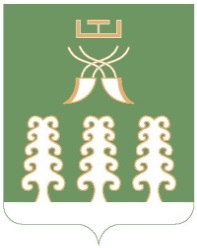 Республика БашкортостанАдминистрация  сельского поселенияПисаревский сельсоветмуниципального  районаШаранский район        452644  д. Писарево, ул. Школьная, 11тел. (34769)  2-34-16 email: pisarsss@yandex.ru